ADDENDUM NO. 2ForCSC CARES Act Facility RenovationsDATE OF ADDENDUM: August 5, 2020THE ATTACHED addendum shall become as fully a part of the above named Invitation for Bids (IFB) as if therein included and shall take full and complete precedence over anything contained to the contrary.ACKNOWLEDGMENT: Each proposer shall indicate acknowledgment of receipt of this addendum by signing below and submitting this addendum (this page only) with the proposal.Each proposer shall be responsible for reading every item on the attached addendum to ascertain to what extent and in what manner it affects the work being proposed.No attempt is made to list Addendum items in chronological order or in conformity with the Drawings to which they refer or which they affect.I acknowledge receipt of this addendum which shall become a part of the submitted proposal.IFB 20-101 CSC CARES Act Facility RenovationsAddendum 1The following clarifications and additional information are hereby made a part of this solicitation:QUESTIONS:What taxes are exempt on this project?See Section 3.6 Taxes in the General Conditions to the Construction Contract.Is there any asbestos report available? If not, will that be provided by El Paso?See Walsh Environmental Scientist and Engineers report dated December 9, 2010.It was understood from the site visit that there is not a wage determination for this project.  Please confirm. There will not be a wage determination or Davis Bacon rates for this project.While it is noted that most of the federal provisions do not apply to our contract, to ensure we are reviewing the correct expected documents, please provide the applicable federal provisions/exhibits as listed in the CARES Act Provisions document:  Exhibit J – Additional Federal RequirementsExhibit K – FFATA Supplemental Federal ProvisionsExhibit M – OMB Uniform Guidance for Federal AwardsAppendix II to 2 CFR 200See these Exhibits listed under the attachments in this Addendum.ATTACHMENTSPre-Bid Sign in SheetExhibit J- Additional Federal RequirementsExhibit K – FFATA Supplemental Federal ProvisionsExhibit M – OMB Uniform Guidance for Federal AwardsAppendix II to 2 CFR 200Walsh ACM Report 12-9-2010Project A – Answers Wold Architects and EngineersProject A – Wold Architects and Engineers Plans and SpecsProject B – TDG Architects SpecsProject B – TDG Architects DrawingsEnd of Addendum Number TwoAll other terms and conditions of the original IFB shall remain unchanged and the subsequent proposals received as a result of this solicitation shall be opened and evaluated in accordance with those terms and conditions.Please sign the addendum signature page and return it with your proposal. Failure to acknowledge this addendum in writing may be cause for rejection of your proposal. 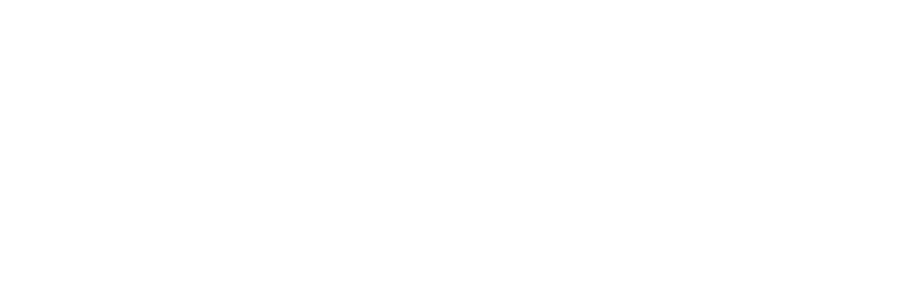 Contracts and Procurement DivisionEileen Gonzales, Division Manager O: 719-520-6390EileenGonzales@elpasoco.com15 E. Vermijo Ave.Colorado Springs, CO 80903Board of County CommissionersHolly Williams, District 1 Mark Waller, District 2 Stan VanderWerf, District 3  Longinos Gonzalez, Jr., District 4 Cami Bremer, District 5           IFB NO. 20-101               DUE DATE: August 13, 2020NO CHANGE TO DUE DATEXCHANGE DUE DATE TO:  10:00 AM, Thursday, August 13, 2020.COMPANY NAMEPHONEAUTHORIZED REPRESENTATIVETITLESIGNATUREDATEEileen Gonzales     Eileen Gonzales, CPPO, CPPBContracts & Procurement Manager 